Р О С С И Й С К А Я   Ф Е Д Е Р А Ц И ЯБ Е Л Г О Р О Д С К А Я  О Б Л А С Т Ь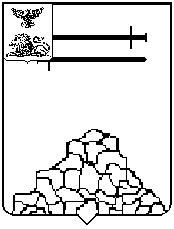 АДМИНИСТРАЦИЯ МУНИЦИПАЛЬНОГО РАЙОНА«ЯКОВЛЕВСКИЙ РАЙОН»г.СтроительП О С Т А Н О В Л Е Н И Е«  25  »  февраля  2015 год						№50О внесении изменений в постановленияадминистрации муниципального района«Яковлевский район» от 27.02.2013 г. №50, от 29.03. 2013 г. №105 В соответствии с Постановлением Правительства Российской Федерации от 6 ноября 2014 года №1164 «О внесении изменений в некоторые акты Правительства Российской Федерации», постановления Губернатора Белгородской области от 12 января 2015 года №1 «О внесении изменений в постановления  Губернатора области от 25 февраля 2013 года №17, от 27 марта 2013 года №37», а также в целях приведения отдельных нормативных правовых актов района в соответствии с требованиями действующего законодательства, постановляю:1. Внести  в постановление администрации муниципального района«Яковлевский район» от 27 февраля 2013 года № 50 «О порядке представления лицом, поступающим на работу на должность руководителя муниципального учреждения, а также руководителя муниципального учреждения сведений о своих доходах, об имуществе и обязательствах имущественного характера» следующие изменения:- пункт 1 постановления изложить в следующей редакции:«1. Утвердить прилагаемый порядок представления лицом, поступающим на работу на должность руководителя муниципального учреждения района, а также руководителя муниципального учреждения района сведений о своих доходах, об имуществе и обязательствах имущественного характера и о доходах, об имуществе и обязательствах имущественного характера супруги (супруга) и несовершеннолетних детей»;- в порядок представления лицом, поступающим на работу на должность руководителя муниципального учреждения района, а также руководителя муниципального учреждения района сведений о своих доходах, об имуществе и обязательствах имущественного характера и о доходах, об имуществе и обязательствах имущественного характера супруги (супруга) и несовершеннолетних детей(далее – Порядок), утвержденный в пункте 1 названного постановления:- пункт 3 Порядка изложить в следующей редакции:«3. Лицо, поступающее на работу на должность руководителя учреждения, представляет сведения о своих доходах, полученных от всех источников (включая доходы по прежнему месту работы или месту замещения выборной должности, пенсии, пособия и иные выплаты) за календарный год, предшествующий году подачи документов  для поступления на работу на должность руководителя учреждения, сведения об имуществе, принадлежащем ему на праве собственности, и о своих обязательствах имущественного характера по состоянию на 1-е число месяца, предшествующего месяцу подачи документов для поступления на работу на должность руководителя учреждения, а также сведения о доходах супруги (супруга) и несовершеннолетних детей, полученных от всех источников (включая заработную плату, пенсии, пособия и иные выплаты) за календарный год, предшествующий году подачи лицом документов  для поступления на работу на должность руководителя учреждения, а также сведения об имуществе, принадлежащем им на праве собственности, и об их обязательствах имущественного характера по состоянию на 1-е число месяца, предшествующего месяцу подачи документов для поступления на работу на должность руководителя учреждения, по форме справки, утвержденной Указом Президента Российской Федерации от 23.06.2014 г. №460 (прилагается)»;- пункт 3 Порядка изложить в следующей редакции:«4. Руководитель учреждения представляет сведения о своих доходах, полученных за отчетный период (с 1 января по 31 декабря) от всех источников (включая заработную плату, пенсии, пособия и иные выплаты),  сведения об имуществе, принадлежащем ему на праве собственности, и о своих обязательствах имущественного характера по состоянию конец отчетного периода, а также сведения о доходах супруги (супруга) и несовершеннолетних детей, полученных за отчетный период (с 1 января по 31 декабря) от всех источников (включая заработную плату, пенсии, пособия и иные выплаты), сведения об имуществе, принадлежащем им на праве собственности, и об их обязательствах имущественного характера по состоянию на конец отчетного периода, по форме справки, утвержденной Указом Президента Российской Федерации от 23.06.2014 г. №460»;- в пункте 5 Порядка слова «не позднее 31 июля года, следующего за отчетным» заменить словами «в течение одного месяца после окончания срока, указанного в пункте 2 настоящего Порядка»;- дополнить пункт 5 Порядка подпунктом 5.1. следующего содержания:«5.1. В случае если лицо, поступающее на должность руководителя учреждения, обнаружило, что в представленных им сведениях о доходах, об имуществе и обязательствах имущественного характера не отражены или не полностью отражены  какие-либо сведения либо имеются ошибки, оно вправе представить уточненные сведения в течение одного месяца со дня представления сведений в соответствии с пунктом 3 настоящего Порядка»;- дополнить Порядок пунктом 8 следующего содержания:«8. Сведения о доходах, об имуществе и обязательствах имущественного характера, представленные руководителем учреждения, размещаются в информационно-телекоммуникационной сети Интернет на официальном сайте администрации муниципального района «Яковлевский район» и представляются для опубликования общероссийским средствам массовой информации в соответствии с требованиями, утвержденными Министерством труда и социальной защиты Российской Федерации».2. Внести  в постановление администрации муниципального района «Яковлевский район» от 29 марта 2013 года № 105 «Об утверждении Правил проверки достоверности и полноты сведений о доходах, об имуществе и обязательствах имущественного характера, предоставляемых гражданами, претендующими на замещение должностей руководителей муниципальных учреждений района, и лицами, замещающими эти должности» следующие изменения:- в Правила проверки достоверности и полноты сведений о доходах, об имуществе и обязательствах имущественного характера, предоставляемых гражданами, претендующими на замещение должностей руководителей муниципальных учреждений района, и лицами, замещающими эти должности (далее – Правила), утвержденные в пункте 1 названного постановления:- в пункте 1 Правил слово «представляемых» заменить словом «представленных»;- в подпункте «б» пункта 8 Правил слово «представляемые» заменить словом «представленные».3. Контроль за исполнением постановления возложить на заместителя главы администрации района – руководителя аппарата  главы администрации района С.Я.Истомину.Глава администрации 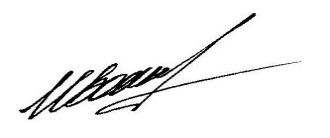 Яковлевского района							И.В.БойченкоУтвержденаУказом Президента Российской Федерации от 23 июня 2014 г. №460В ________________________________________________________________(указывается наименование кадрового подразделения федерального(государственного) органа или иного органа)СПРАВКА1о доходах, расходах, об имуществе и обязательствах имущественногохарактера2Я___________________________________________________________________________________________________________________________________(фамилия, имя, отчество, дата рождения, серия и номер паспорта, дата  выдачи и орган, выдавший паспорт)______________________________________________________________________________________________________________________________________________________________________________________________________(место работы (службы), занимаемая (замещаемая) должность; в случае основного  места (службы) род занятий; должность, на замещение которой  претендует  гражданин (если применимо)зарегистрированный по адресу: _______________________________________(адрес места регистрации)__________________________________________________________________сообщаю сведения о доходах, расходах своих супруги (супруга), несовершеннолетнего ребенка (нужное подчеркнуть)__________________________________________________________________(фамилия, имя, отчество, дата рождения, серия и номер паспорта, дата  выдачи  и орган, выдавший паспорт)__________________________________________________________________(адрес места  регистрации, основное  место работы (службы), занимаемая  (замещаемая) должность)__________________________________________________________________(в случае отсутствия  основного  места  работы (службы) – род занятий)__________________________________________________________________за отчетный период с 1 января 20 ____ г. по 31 декабря 20 ___ г. об имуществе, принадлежащем __________________________________________________________________(фамилия, имя, отчество)на праве собственности, о вкладах в банках, ценных бумагах, об обязательствах имущественного характера по состоянию на «____» ________________ 20___ г.Раздел 1. Сведения о доходах3Раздел 2. Сведения о расходах5Раздел 3. Сведения об имуществе3.1. Недвижимое имущество3.2. Транспортные средстваРаздел 4. Сведения о счетах в банках и иных кредитных организацияхРаздел 5. Сведения о ценных бумагах5.1. Акции и иное участие в коммерческих организациях и фондах5.2. Иные ценные бумагиИтого по разделу 5 «Сведения о ценных бумагах» суммарная декларированная стоимость ценных бумаг, включая доли участия в коммерческих организациях (руб.), ______________________________________________________________________________________________________.Раздел 6. Сведения об обязательствах имущественного характера6.1. Объекты недвижимого имущества, находящиеся в пользовании206.2. Срочные обязательства финансового характера24Достоверность и полноту настоящих сведений подтверждаю.«____» ___________20 ___ г.   ______________________________________(подпись лица, представляющего сведения)_____________________________________________________________________________(Ф.И.О. и подпись лица, принявшего справку)Подготовлено:Начальник отдела кадровойработы и делопроизводства						Т.БорисоваСогласовано:Заместитель главы администрации района – руководитель аппарата главы администрации района						С.ИстоминаНачальник юридического отдела					Ю.Панфилова№п/пВид доходаВеличина дохода4(руб.)1231Доход по основному месту работы2Доход от педагогической и научной деятельности3Доход от иной творческой деятельности4Доход от вкладов в банках и иных кредитных организациях5Доход от ценных бумаг и долей участия в коммерческих организациях6Иные доходы (указать вид дохода):1)2)3)7Итого доход за отчетный период№ п/пВид приобретенного имуществаСумма сделки (руб.)Источник получения средств, за счет которых приобретено имуществоОснование приобретения6123451Земельные участки:1) 2) 3)2Иное недвижимое имущество:1) 2) 3)3Транспортные средства:1) 2) 3)4Ценные бумаги:1) 2) 3)№п/пВид и наименование имуществаВид собственности7Место нахождения(адрес)Площадь(кв.м)Основание приобретения и источник средств81234561Земельные участки9:1)2)3)2Жилые дом, дачи:1)2)3)3Квартиры:1)2)3)4Гаражи:1)2)3)5Иное недвижимое имущество:1)2)3)№п/пВид, марка, модель транспортного средства, год изготовленияВид собственности10Место регистрации12341Автомобили легковые:1)2)2Автомобили грузовые:1)2)3Мототранспортные средства:1)2)4Сельскохозяйственная техника:1)2)5Водный транспорт:1)2)6Воздушный транспорт:1)2)7Иные транспортные средства:1)2)№п/пНаименование и адрес банка или иной кредитной организацииВид и валюта счета11Дата открытия счетаОстаток на счете12(руб.)Сумма поступивших на счет денежных средств13 (руб.)12345612345№п/пНаименование и организационно-правовая форма организации14Место нахождения организации (адрес)Уставный капитал15 (руб.)Доля участия16Основание участия17123456123№п/пВид ценной бумаги18Лицо, выпустившее ценную бумагуНоминальная величина обязательства(руб.)Общее количествоОбщая стоимость19(руб.)12345612345№п/пВид имущества21Вид и срок пользования22Основание пользования23Место нахождения(адрес)Площадь(кв.м)12345612345№п/пСодержание обязательства25Кредитор(должник)26Основание возникновения27Сумма обязательства/размер обязательства по состоянию  на отчетную дату28(руб.)Условия обязательства2912345612345